    	Художественная литература как средство развития речи дошкольника.Художественная литература способствует развитию интеллекта, чувств,  закладывает положительное     отношение к жизни, помогает развитию всех компонентов устной речи детей ( лексической стороны , грамматического строя  , ее интонационной выразительности , диалогической и монологической речи ).       Детская литература как часть общей литературы является искусством слова. Ее особенности определяются воспитательно – образовательными задачами и возрастом детей.     В круг детского чтения входят :- произведения устного народного творчества и народов мира;- классическая детская литература ( отечественная и зарубежная) ;- современная литература ( русская и зарубежная).     Система работы по ознакомлению дошкольников с произведениями художественной литературы состоит из ежедневного чтения сказок , рассказов , стихов ; самостоятельного рассматривания детьми книг ; специальной образовательной деятельности ; свободного общения воспитателя с детьми на основе прочитанной литературы.      У детей старшего дошкольного возраста характерным становится избирательное отношение к произведениям определенного содержания и стиля ( сказочным , приключенческим , фантастическим , историческим , лирическим и др. ). Дети стремятся поделиться с окружающими впечатлениями о прочитанном , обсудить содержание книги , поведение героев , рассказать о переживаниях , связанных с прочитанным , пересказать сюжет понравившейся книги , прочесть любимое стихотворение .     При чтении художественных произведений основная задача педагога добиться того, чтобы дети поняли смысл читаемого им текста ( не только фабулу, но и характеры героев, идею произведения, его мораль), а также почувствовали эмоциональный настрой рассказа, сказки, стихотворения, красоту их языка.     Прежде всего ,  воспитатель   должен вызвать интерес к книге , которую он собирается читать. Для этого используются различные наглядные приемы . Это может быть рассматривание обложки книги и словесные приемы: рассказ об авторе книги, беседа с детьми, основанная на их опыте. Понять смысл произведения, почувствовать художественную выразительность языка помогает детям чтение воспитателя, а также предшествующая и последующая за чтением работа.     Так же должна проводиться работа по объяснению незнакомых для детей слов. Важно, чтобы малоизвестные или не уточненные в представлении ребенка слова звучали в контексте. Смысл слова дети улавливают из событий, описанных в произведении;  или воспитатель объясняет незнакомые им слова после чтения текста. Иногда непонятные слова объясняются   по ходу чтения. Однако это не пространное объяснение, а краткое толкование слов: почти не прерывая чтения, воспитатель заменяет слово синонимом.     Беседы о художественных произведениях помогают детям понять прочитанное, определить свое отношение к героям, их поступкам. В зависимости от характера произведения в беседах можно использовать иллюстрации, репродукции картин и т.д.     Беседы могут проводиться некоторое время спустя после чтения. Это относится к стихам, рассказам, оставляющим глубокое впечатление ( например сказки А. С. Пушкина ). Важно , чтобы при первом чтении дети почувствовали красоту языка, поняли общий смысл. Беседа, углубляющая понимание сказки, проводиться после повторного чтения.     Если читаются произведения познавательного характера, разговор о них может проводиться и непосредственно после чтения . Произведения, написанные для старших дошкольников характеризуются динамичным развертыванием сюжета, завершенностью действий, поступков героев. Через восприятие эпизодов, ситуаций читатель и слушатель идут к пониманию взаимоотношений персонажей, характеров героев, сюжета в целом.     Тексты , рекомендованные программой на 80 -85% состоят из простых предложений. Это облегчает их восприятие и воспроизведение. Но при этом взаимосвязь и соподчиненность фактов может ускользать от ребенка. Поэтому воспитатель своими вопросами( почему? когда? а если бы? ) может представить события так, чтобы выяснилась их связь, а дети, отвечая на вопросы, пользовались сложными предложениями.      Существенное значение имеет закрепление в памяти детей содержания художественных произведений. Приемы его разные. Это повторное чтение, показ мультфильмов спустя некоторое время спустя после первого чтения ( например сказки А. С. Пушкина) ,что обогащает восприятие знакомого текста, уточняет представления детей об обстановке, персонажах.     Понимание и запоминание содержания произведения улучшается, если дети отразят свои впечатления, представления в разнообразной активной деятельности: игре, лепке сказочных персонажей, рисовании на темы сказок, стихов.     В повседневной жизни воспитатель должен поощрять использование детьми образных сравнений, ссылок на героев книг, оценку их поступков, обмен впечатлениями.     Понимание произведений детьми углубляется, если их в мир литературы вводят шире, чем только чтением сказок и рассказов. В старшем дошкольном возрасте, читая ту или иную книгу можно использовать исследовательскую или экспериментальную деятельность. Так в нашей группе, изучая творчество А. С. Пушкина мы с детьми составляли порт- букеты или бутоньерки, которыми украшали свои платья люди того времени и пробовали писать пером. Во время такой деятельности у детей активизируется речь они общаются друг с другом объясняют свои действия, учатся логически мыслить, повышается их эмоциональный уровень.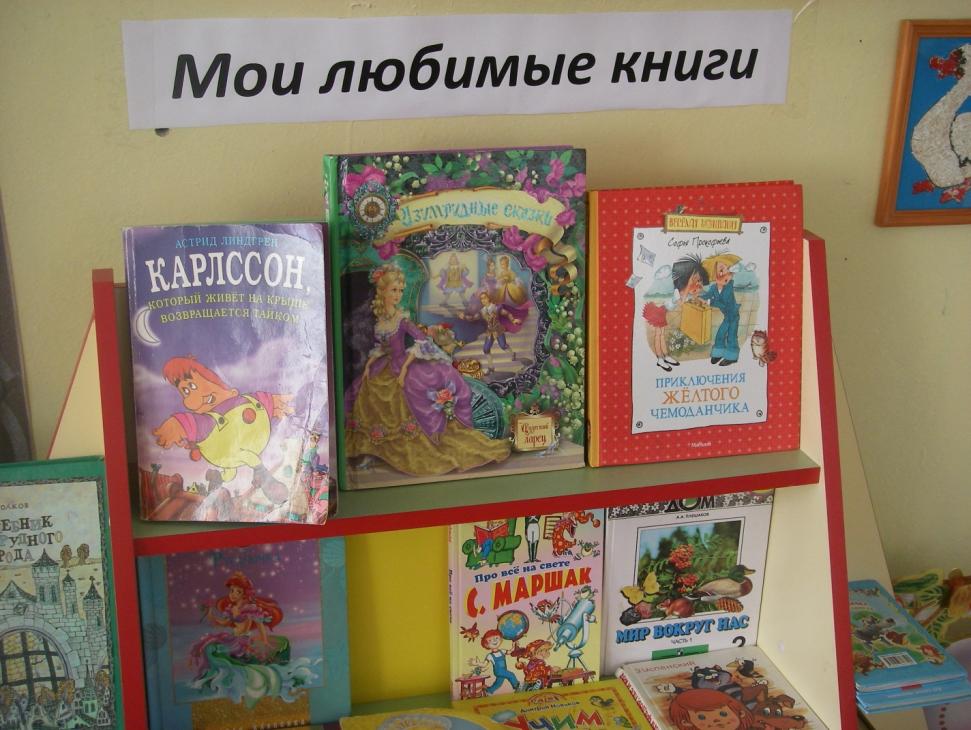 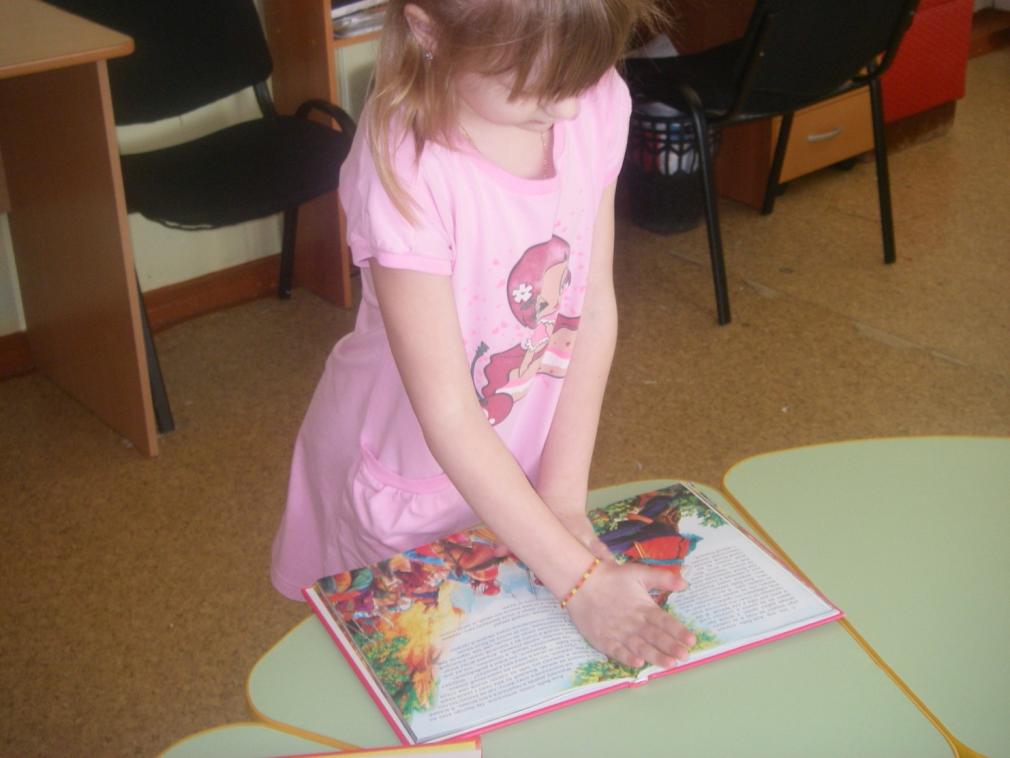 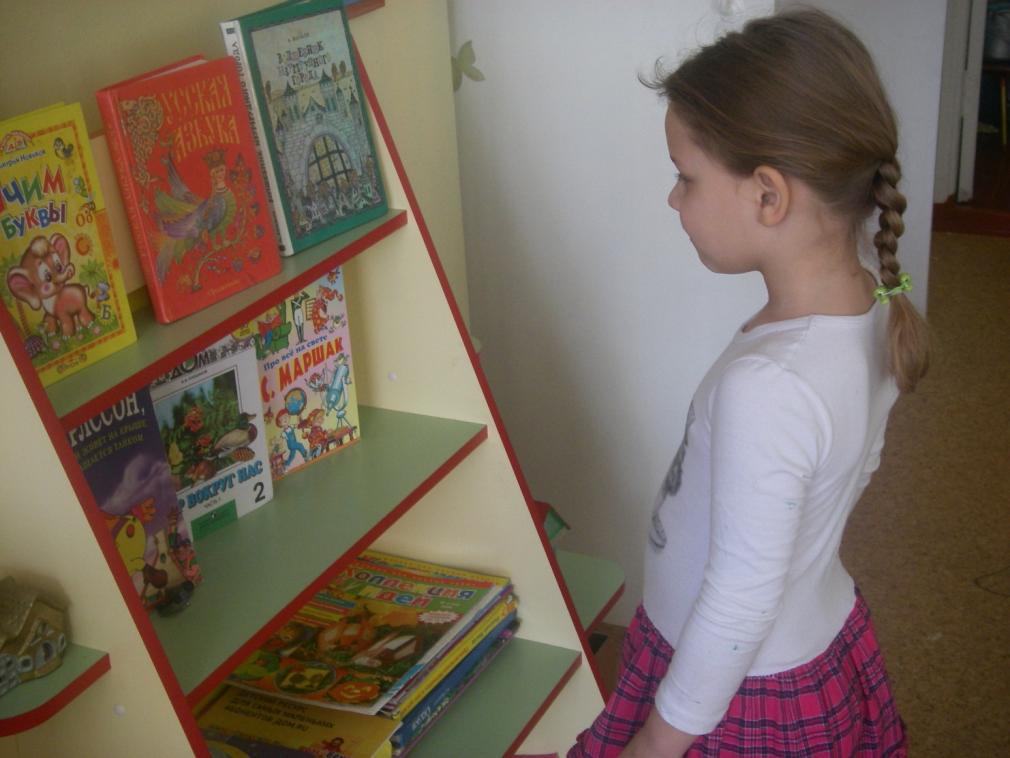 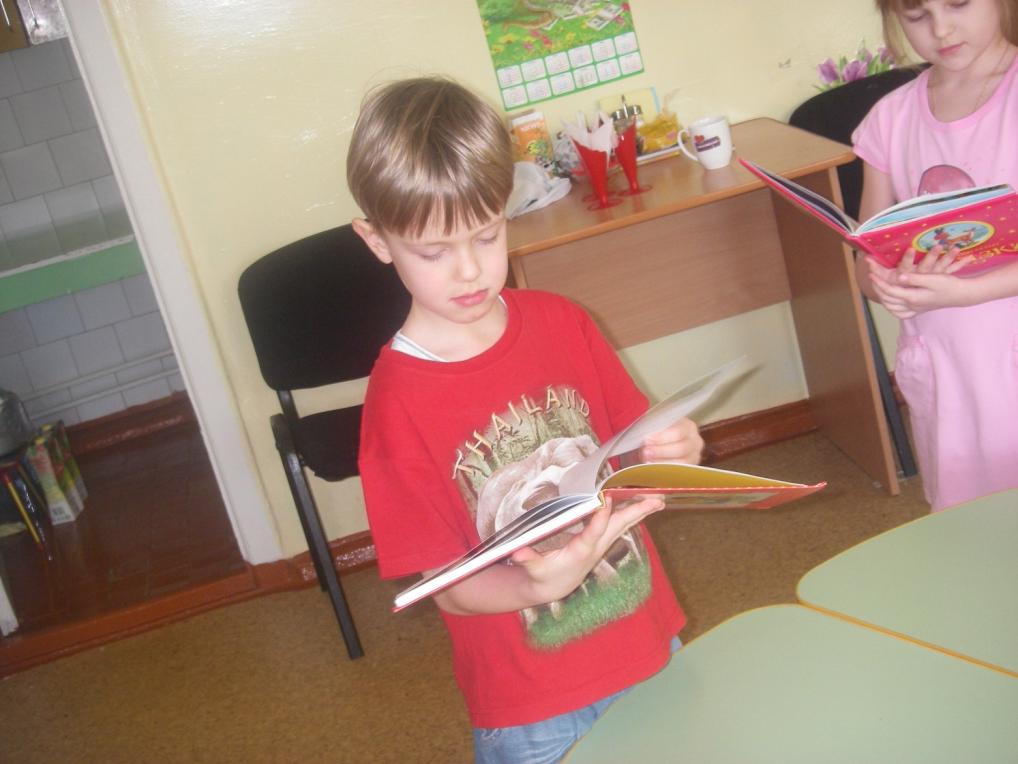 